PÁLYÁZATI ADATLAP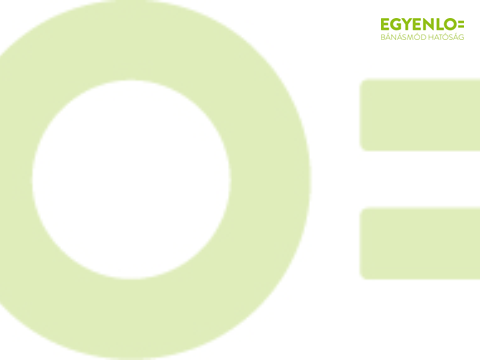 „Az Egyenlő Bánásmód Hatóság 10 éve 2005-2015” című pályázati kiíráshoz(Kérjük, az adatlapot hiánytalanul, olvashatóan, nyomtatott nagybetűkkel töltse ki!)pályázati témában (az elemzés címe)A PÁLYÁZÓ ADATAIAlkotócsoportban a felhívásnak megfelelő személyek pályázhatnak.  Kérjük, postafiókot ne tüntessen fel! A PÁLYÁZÓ ÉRTESÍTÉSI CÍMEAmennyiben az értesítési cím a fentiektől eltérő, kérjük az alábbi táblázat kitöltését!PÁLYÁZÓI NYILATKOZAT KUTATÁSI IGÉNYRŐL(Kérjük, egyetlen, egyértelmű jelzéssel jelölje meg kutatási igényét!)Alulírott, pályázóként nyilatkozom, hogy pályázati témám feldolgozásához az EBH iratanyagai között a személyes kutatás⃝ szükséges (Kérjük, indokolja meg a kutatási tervben és jelölje az időigényt!)⃝ nem szükségesPÁLYÁZÓI NYILATKOZAT Alulírott, pályázóként nyilatkozom arról, hogy a benyújtott pályamunka nyilvánosságra hozva (publikálva) nem volt és díjazásban sem részesült.     Kelt: ………………………………………… 2015.……………….hó………nap           .………………………………………………..A pályázó aláírásaKérjük, az adatlapot, a szakmai önéletrajzot és a publikációs listát külön, lezárt borítékban helyezze el a pályázatban. Feladóként a postai borítékon és a pályázaton a jeligét tüntesse fel! 												          .   www.egyenlobanasmod.huNév:Jelige:Jelige:Ország:Megye:Megye:Irányítószám:Település:Település:Utca:Utca:Házszám:Telefonszám:E-mail cím:E-mail cím:Felsőoktatási státusz:Intézmény:Intézmény:Tudományos munkakör:Intézmény:Intézmény:Név:Ország, település:Irányítószám, utca, házszám: